Ready Steady Write Expectations at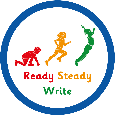 Treales CE Primary SchoolReady Steady Write Expectations atTreales CE Primary SchoolClass • English resources displayed and on tabletops in classrooms• Resources are well organised, clearly labelled and accessible •Common Exception Words / Word List Words available • Handwriting policy is used daily to support accurate letter formation.  It is discretely taught a minimum of 3 times a week and is also a focus of the sentence accuracy sessions• All staff writing around the classroom (e.g., flip chart) reflects the handwriting policy•These are referred to by teachers and understood by childrenPupil Written Work• In EYFS and KS1 and LKS2 children write with a sharp pencil using a correct pencil grip and posture.  UKS2 use correct pen.• Children place a neat line through words for mistakes • A green pen is used for edits from proof-reading, additions, and corrections from Y1 onward• Rubbers are not used to erase evidence of the learning process and progress • Writing is legible and in-line with the year group standard and handwriting policy• New Sentence Accuracy is completed daily, indicated by a typed sticker of the objectiveMarking• The marking policy is adhered to• After verbal feedback ‘Writer’s Knowledge’ (Wise Owl) element is used to feedback on the composition of writing  Sentence punctuation is corrected at point of learning which is acted upon by childrenSpelling corrections will reflect the children’s growing skill and knowledge from their phonics / spelling programme-Spelling corrections are in line with growing Common Exception Word / Word List knowledge • Letter formations are corrected in line with school handwriting policy